Monday 29.06.2020Fluent in Five570 + 1,367 =160 – 79 =10 x 43.5 =12 x 6 =2.8 + 4.9 =Times Table RockstarsSpend 10 minutes on TT Rockstars (ON SOUNDCHECK PLEASE!)Maths Task – Fractions Greater Than 1Grace and Noah are sharing a chocolate bar. Together they have eaten  of the chocolate. How much could each of them have eaten? Show three possible answers. Ellie and Sam are sharing some cakes. Together, they have eaten of the cakes. Ellie ate more than one whole cake. Wat fraction of cake could Ellie and Sam each have eaten? Show three possible answers.  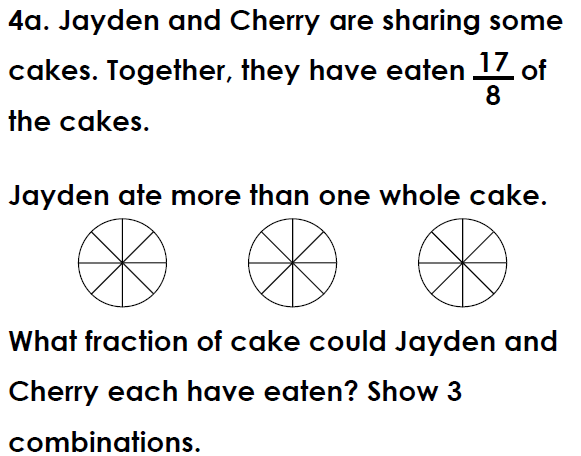 True or false? The shaded image shows three wholes and four eighths? Explain how you know. Jasmine and Toby are discussing this image. Jasmine thinks it shows ten quarters. Toby thinks it shows two wholes and two quarters. Who is correct? Convince me!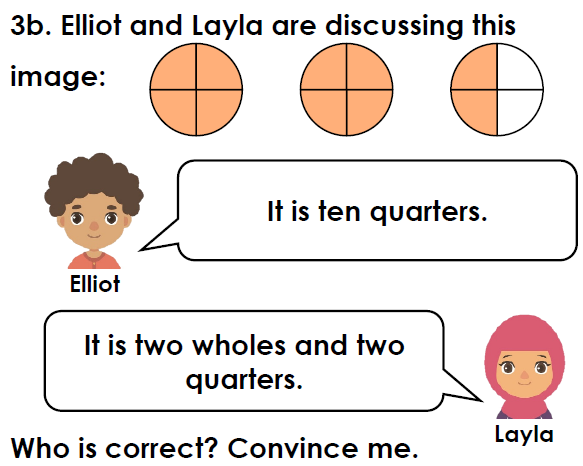 